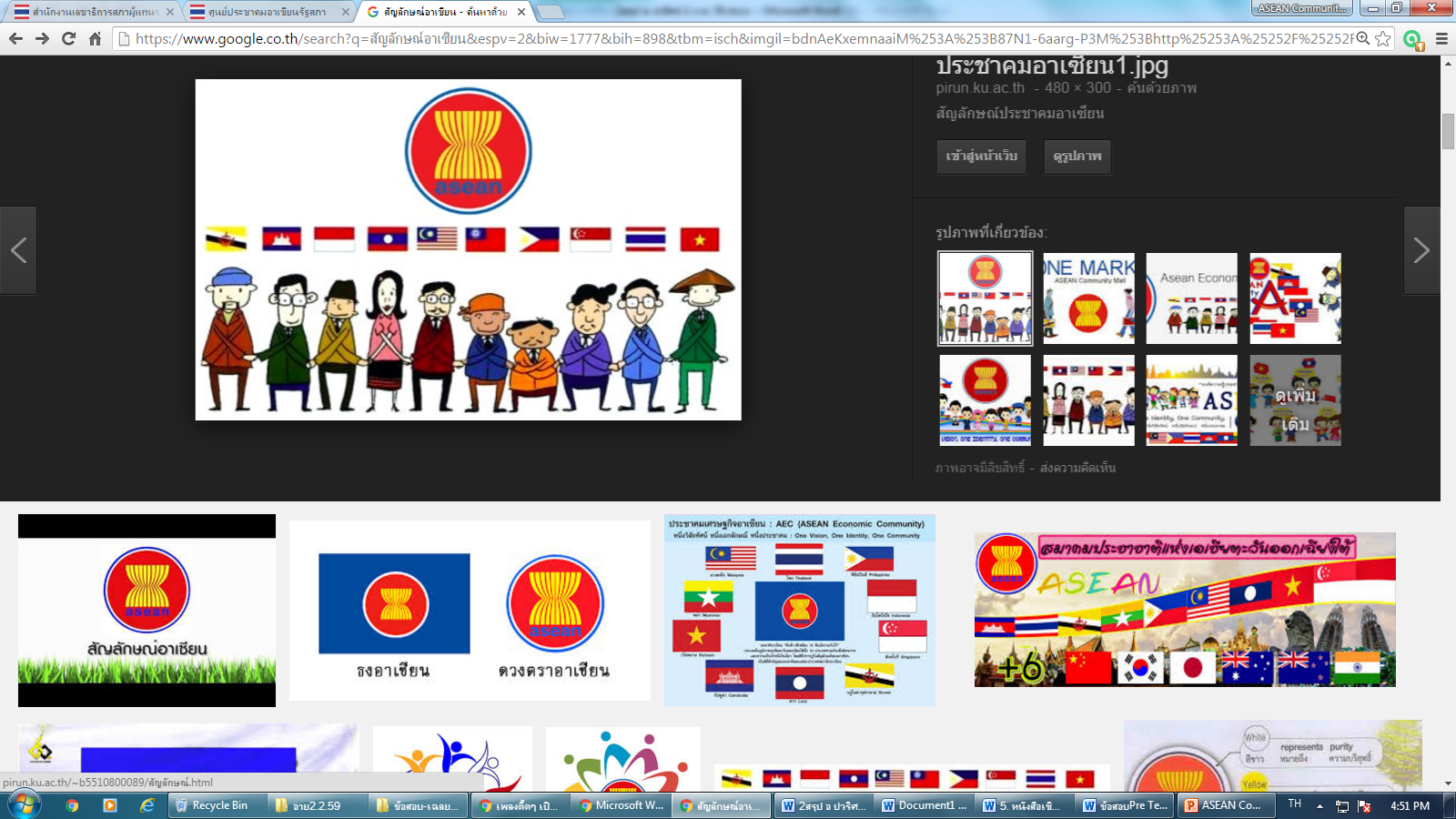 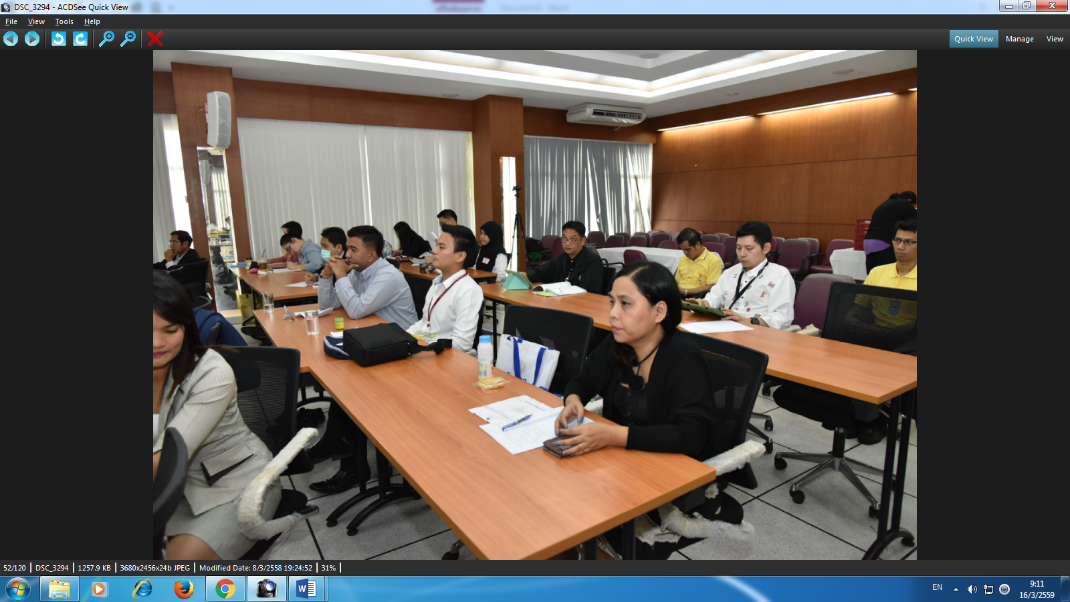 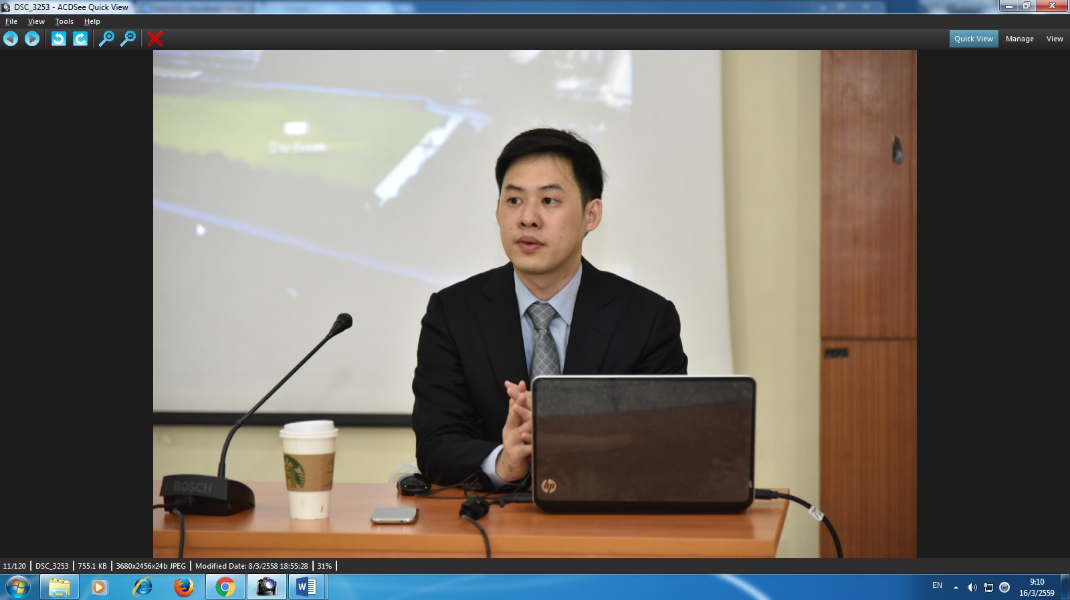 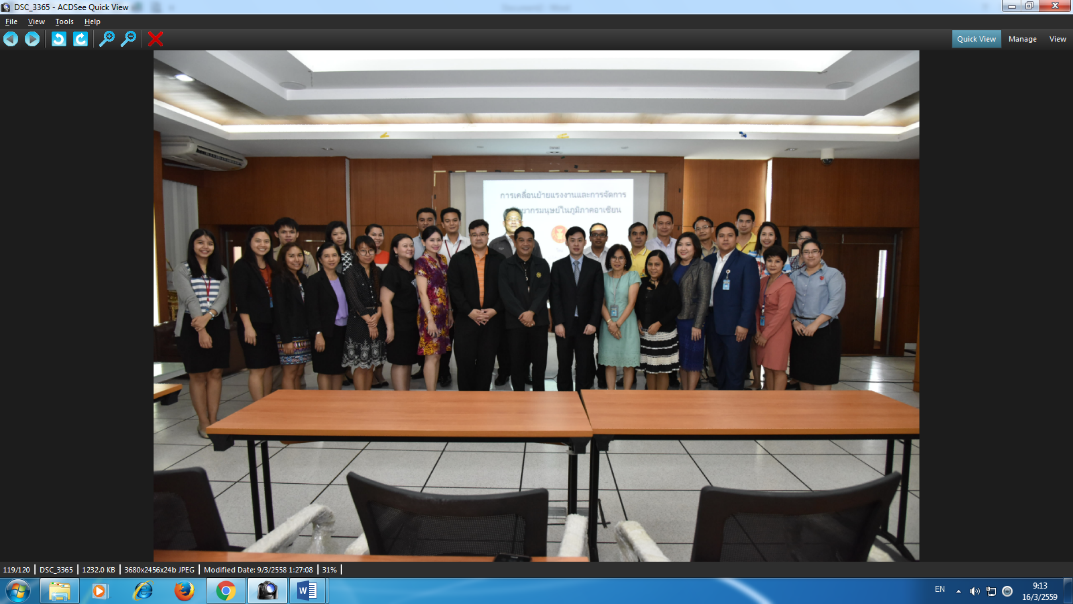 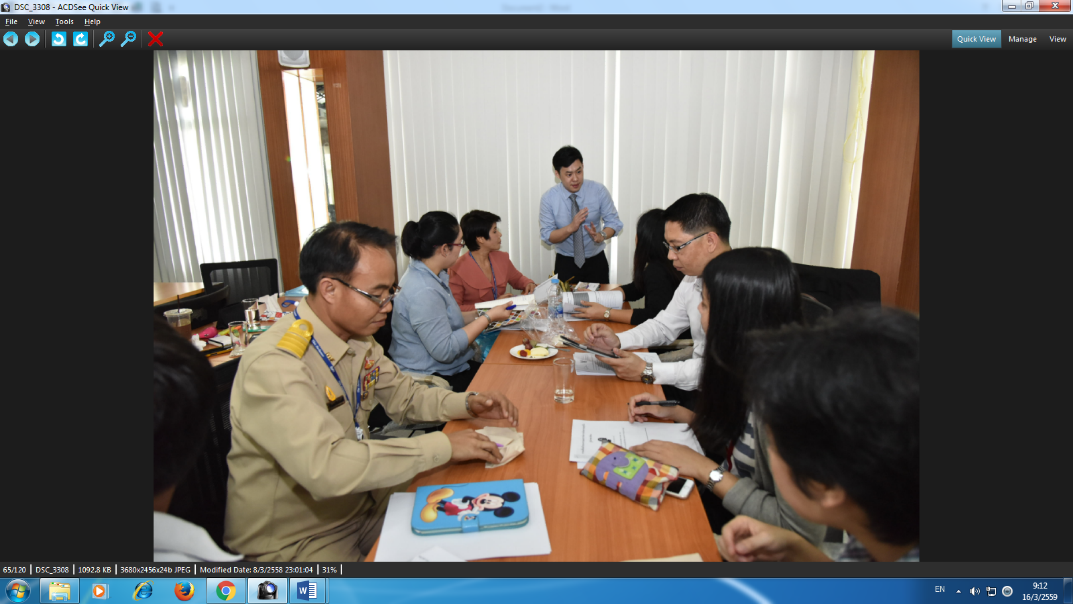 ความสำคัญของการเคลื่อนย้ายแรงงานและการจัดการทรัพยากรมนุษย์ 	ประเด็นที่เกี่ยวกับการเคลื่อนย้ายแรงงาน จะเกี่ยวกับการที่บุคคลธรรมดาเข้าไปแสวงหาอาชีพหรือการเดินทางไปยังต่างประเทศเพื่อประกอบอาชีพและวิชาชีพ นอกจากนี้ ยังมีกลุ่มบุคคลที่เคลื่อนย้ายไปยังต่างประเทศเพื่อจะไปเปิดตลาดใหม่ในประเทศต่างๆ ในกรณีแบบนี้ เรียกว่า การเปิดสถานประกอบการ/ลงทุน เพราะฉะนั้นจึงสามารถสรุปรูปแบบและลักษณะการเคลื่อนย้ายการเคลื่อนย้ายแรงงาน ออกเป็น  4 กลุ่มด้วยกัน ดังนี้๑. การพำนักและการท่องเที่ยว อยู่ภายใต้กฎหมายว่าด้วย Immigration ซึ่งจะกำหนดข้อบังคับต่างๆ เช่น จำนวนวันที่จะเข้าไปพำนักและท่องเที่ยว การขอวีซ่า และการขออนุญาต ๒. การประกอบอาชีพและวิชาชีพ เกี่ยวข้องกับแรงงาน 2 กลุ่ม คือ กลุ่มแรงงานมีฝีมือ กับกลุ่มแรงงานไร้ฝีมือ ๓. การให้บริการ อาทิ ผู้ให้บริการ (Service Providers) กลุ่มบุคคลดังกล่าวเข้าไปเพื่อแสวงหาตลาดใหม่ หรือเพื่อไปเปิดการให้บริการ เรียกว่า กลุ่มของผู้ประกอบการหรือผู้ให้บริการ เกี่ยวข้องกับกฎหมายนิติบุคคล ในประเด็นการเปิดเสรีภายใต้กรอบความตกลงของอาเซียนในด้านบริการ (ASEAN Framework Agreement on Services :AFAS)   	๔. การลงทุน อาทิ นักลงทุน (Investor) หรือผู้ผลิตสินค้า (Producers) การเคลื่อนย้ายของบุคคล
เพื่อเข้าไปลงทุน กลุ่มนี้จะอยู่ในกรอบกติกาว่าด้วยการลงทุนอาเซียน (ASEAN Comprehensive Investment Agreement: :ACIA) การเคลื่อนย้ายแรงงานระดับระหว่างประเทศ แบ่งออกเป็น ระดับพหุภาคี (ภายใต้กรอบ WTO) ระดับภูมิภาค (European Union, MERCOSUR, ASEAN) ระดับอาเซียน เป็นระดับภูมิภาค การเคลื่อนย้ายแรงงานระดับ WTOWTO มีที่มาและที่ไปตั้งแต่ภายหลังสงครามโลกครั้งที่ 1 ประชาคมโลกก็ได้เรียนรู้ว่าสงครามทำลายทุกสิ่งทุกอย่าง ซึ่งปัจจัยที่ก่อให้เกิดสงคราม ก็คือแต่ละประเทศไม่มีโอกาสติดต่อสื่อสารซึ่งกันและกัน จึงทำให้ไม่มีการค้าขายระหว่างกัน ระบบเศรษฐกิจจึงพึ่งพาการอุปโภคบริโภคภายในประเทศเป็นหลัก ส่งผลให้เศรษฐกิจไม่เจริญเติบโต และอัตราการแลกเปลี่ยนไม่สามารถเกิดขึ้นได้ ทำให้เกิดสภาวะเงินเฟ้อในช่วงแรก
จนไปถึงสภาวะเงินฝืดในภายหลัง สงครามโลกจึงเกิดขึ้น ดังนั้น ประชาคมโลกจึงได้บทเรียนว่าการปิดกั้นการค้าแบบเสรีทำให้เกิดสงครามโลก จึงจัดตั้งองค์กรขึ้นมา 3 องค์กรด้วยกัน คือ องค์กรการค้าโลก (WTO) องค์กรกองทุนเงินทุนสำรองระหว่างประเทศ (IMF) และองค์การค้าระหว่างประเทศ (ITO) ซึ่งในปัจจุบัน ITO ไม่มีอยู่แล้วการเคลื่อนย้ายแรงงานระดับองค์การการค้าโลก (WTO)องค์การการค้าโลก (WTO) ให้ความสำคัญกับตลาดแรงงานแบบวิชาชีพกับตลาดแรงงานของ
ภาคการค้าบริการ โดยทั่วไป การค้าถูกแบ่งออกเป็น 2 ชนิด คือ การค้าสินค้า เป็นการนำสินค้าไปซื้อขาย
จากที่หนึ่งไปยังอีกที่หนึ่ง กับการค้าบริการ ซึ่งผู้ซื้อบริการจะไม่ได้วัตถุหรือสินค้าไป แต่จะได้รับความพึงพอใจอาชีพการให้บริการ จึงวัดที่ความพึงพอใจของลูกค้าเป็นหลัก โดยอาศัยทักษะและความรู้ความชำนาญ
ของผู้ให้บริการ ในขณะนี้ แรงงานประเภทการให้บริการที่ได้รับให้เปิดเสรีภายใต้กรอบองค์การการค้าโลก (WTO)  มีจำนวน 12 สาขาใหญ่ องค์การการค้าโลก (WTO) พัฒนามาจาก ITO/GATT  โดยมีแกตต์ (GATT) เป็นข้อตกลงทางการค้าสินค้า ใช้บังคับเสมือน (de facto) องค์กรควบคุมการค้าระหว่างประเทศรอบเจรจาแกตต์ (GATT Round of Negotiation) เกิดที่เมืองเจนีวา (Geneva) ประเทศสวิตเซอร์แลนด์ เมษายน 1947 (23 ประเทศร่วมกันลงนาม รวมทั้งประเทศไทย) ต่อมาภายหลังเกิดการเจรจาแก้ไข เรียกว่า “รอบเจรจาการค้า” (Round of Negotiations) อีก 8 รอบ ได้แก่๑. รอบ Geneva๒. รอบ Annecy ๓. รอบ Torquay๔. รอบ Geneva ครั้งที่ 2 ๕. รอบ Dillon ๖. รอบ Kennedy  ๗. รอบ Tokyo ๘. รอบ Uruguay – ก่อให้เกิดองค์การการค้าโลกได้สำเร็จ หมายเหตุ : รอบ Doha ซึ่งยังไม่ยุติการเจรจา รายละเอียดการเจรจาการค้าของแกตต์ (GATT Round of Negotiation)ผลสำเร็จของการเจรจารอบอุรุกกวัย (Uruguay Round) ทำให้กำเนิดองค์การการค้าโลก (WTO) ลดอัตราพิกัดศุลกากรเกือบ 0% ให้กับสินค้าเกษตรและหัตถกรรม การค้าที่เกี่ยวกับบริการ มีการใช้บังคับใช้กฎหมายทรัพย์สินทางปัญญา เกิดข้อตกลงด้านเทคนิคทางการค้าแลละการลงทุน มีการระบบระงับข้อพิพาทระหว่างประเทศ และยังมีข้อตกลงในประเด็นทางการค้าอื่นๆ องค์การการค้าโลก (The World Trade Organization) จัดตั้งโดยข้อตกลงกรุงมาราเกซ (Marrakech Agreement) ได้แบ่งข้อตกออกเป็นหมวดต่างๆในภาคผนวก (Annexes) ดังนี้  ภาคผนวก 1A การค้าสินค้า ภาคผนวก 1B การบริการภาคผนวก 1C ทรัพย์สินทางปัญญาภาคผนวก 2 ระบบระงับข้อพิพาทภาคผนวก 3 มาตรการตรวจสอบทางการค้า ภาคผนวก 4 ความตกลงทางการค้าแบบหลายฝ่าย องค์การการค้าโลกในปัจจุบัน ประกอบไปด้วย รัฐสมาชิกทั่วโลก จำนวน 162 รัฐ จาก 192 รัฐ 
อยู่ร่วมกันโดยยึดหลักดังนี้ การไม่เลือกปฏิบัติ (Non-Discrimination) ,การปฏิบัติเยี่ยงชาติที่ได้รับ
ความอนุเคราะห์ยิ่ง (Most Favoured-Nations) และการปฏิบัติเยี่ยงคนชาติ (National Treatment)หลักการปฏิบัติเยี่ยงชาติที่ได้รับความอนุเคราะห์ยิ่ง (Most-Favoured Nations: MFN) 
เป็นมาตรการของประเทศหนึ่งที่ใช้บังคับระหว่างประเทศหนึ่งกับอีกประเทศหนึ่ง ตัวอย่างเช่น ประเทศไทย
ให้สิทธิพิเศษสำหรับชาวอเมริกันในการเข้ามาทำงานในประเทศไทย มาตรการดังกล่าวจะต้องใช้กับประเทศอื่นที่เป็นสมาชิกองค์การการค้าโลก (WTO) อย่างเท่าเทียม ส่วนหลักการปฏิบัติเยี่ยงคนชาติ (National Treatment: NT) ใช้บังคับกับการปฏิบัติต่อคนในชาติ กับชาวต่างชาติ ถึงอย่างไรก็ตาม องค์การการค้าโลก (WTO) ก็ได้มีข้อยกเว้นให้เหล่าประเทศสมาชิก
กับข้อตกลงดังต่อไปนี้1. กรอบการลงทุนแบบทวิภาคี (Bilateral Investment Treatments: BITs) 2. การตกลงเขตการค้าเสรี (Free Trade Areas: FTAs) 3.-การรวมกลุ่มในระดับภูมิภาค  (Regional Integration) อาทิ EU, MERCOSUR, African Nations และ ASEAN สหภาพยุโรป (European Union)การเคลื่อนย้ายแรงงานในสหภาพยุโรป ครอบคลุมถึงเรื่องการเคลื่อนย้ายบุคคลธรรมดา (Movement of Natural Person), แรงงานในทุกสาขาอาชีพ และสาขาวิชาชีพเป็นไปตามระบบกฎหมายภายในแต่ละประเทศสมาชิก EU ประชาคมอาเซียน (ASEAN Community)การศึกษาการเคลื่อนย้ายแรงงานและการจัดการทรัพยากรมนุษย์ในภูมิภาคอาเซียน จะศึกษารูปแบบและลักษณะการเคลื่อนย้ายบุคคลธรรมดาเพียงกลุ่มเดียว คือ การประกอบอาชีพและวิชาชีพ ซึ่งได้แบ่งแรงงานเป็น 2 ชนิด คือแรงงานมีฝีมือ กับแรงงานไร้ฝีมือ แรงงานไร้ฝีมือ คือ ผู้ที่ใช้แรงงานและค่าจ้างเป็นครั้งคราว ได้แก่ แรงงานที่รับจ้างต่างๆ  หรือแรงงานก่อสร้าง แรงงานกลุ่มนี้ไม่ได้รับสิทธิพิเศษจากกรอบกติกาการเคลื่อนย้ายแรงงานเสรีภายในภูมิภาคอาเซียน ดังนั้น กลุ่มหนึ่งที่ได้รับประโยชน์ คือกลุ่มแรงงานมีฝีมือ ซึ่งอาชีพที่สามารถทำงานได้อย่างเสรีใน 10 ประเทศอาเซียน  มีจำนวน 8 อาชีพ ได้แก่ วิศวกร  (Engineering Services), พยาบาล  (Nursing Services), สถาปนิก  (Architectural Services), การสำรวจ  (Surveying Qualifications), นักบัญชี  (Accountancy Services), ทันตแพทย์  (Dental Practitioners), แพทย์  (Medical Practitioners) และการบริการ
/การท่องเที่ยว  (Tourism) การตราหรือปรับแก้กฎหมายภายในของแต่ละประเทศประเทศ ก็จะสอดคล้องและรองรับกับการเปิดเสรีให้ 8 สาขาวิชาชีพดังกล่าว อย่างไรก็ตาม สาขาวิชาชีพที่อาเซียนรับรองมีแนวโน้มจะเพิ่มขึ้นอีกในอนาคต แต่จะเพิ่มขึ้นเฉพาะแรงงานประเภทมีฝีมือเท่านั้น ซึ่งจะพิจารณาจากตลาดว่ากลุ่มแรงงานมีฝีมือกลุ่มใดที่เป็นที่ต้องการในอาเซียน เนื่องจากแรงงานประเภทดังกล่าวมิได้ก่อให้เกิดปัญหาทางสังคม เพราะแรงงานมีฝีมือเมื่อเข้าไปยังประเทศต่างในอาเซียนก็จะสามารถทำงานในวิชชาชีพของตนเองได้ แต่ปัญหาสังคมของประเทศต่างๆ จะเกิดขึ้นก็ต่อเมื่อแรงงานไร้ฝีมือเข้ามาทำงานในประเทศของตน ดังนั้น อาเซียนจึงไม่ให้สิทธิพิเศษแก่แรงงานไร้ฝีมือ อีกทั้งยังพยามกีดกันไม่ให้แรงงานไร้ฝีมือเข้ามาอย่างเสรีภายในประเทศของตนด้วย เพราะอาเซียนอยากจะพัฒนาทรัพยากรมนุษย์ให้เป็นตลาดมีฝีมือแล้วส่งออกแรงงานเหล่านี้ออกไป ตัวอย่างเช่น ประเทศฟิลิปปินส์ 
เป็นตลาดส่งออกแรงงานที่มีฝีมือแหล่งใหญ่ของโลกMRA (ASEAN Mutual Recognition Arrangement)  MRA ( ASEAN  Mutual  Recognition  Arrangement ) คือ ข้อตกลงยอมรับร่วมคุณสมบัตินักวิชาชีพ  ซึ่งเป็นข้อตกลงเกี่ยวกับการแสวงหาจุดยอมรับร่วมกันเรื่องคุณสมบัติของผู้ทำงานด้านบริการโดยเฉพาะในกลุ่มที่เป็นนักวิชาชีพ เช่น  แพทย์  วิศวกร  สถาปนิก  นักบัญชี เป็นต้น "  สำหรับคุณสมบัติที่ประเทศสมาชิกมานั่งเจรจาเพื่อหาจุดตกลงยอมรับร่วมกันก็คือ เรื่องการศึกษา และประสบการณ์การทำงาน ซึ่งทั้งหมดล้วนเป็นเงื่อนไขในการได้รับอนุญาตให้ทำงานในประเทศหนึ่งๆ 
จากวัตถุประสงค์หลักของข้อตกลง MRA นี้คือ การช่วยให้นักวิชาชีพอาเซียนสามารถเคลื่อนย้ายเข้าไปทำงานในประเทศอาเซียนอื่นได้สะดวกมากขึ้น สามารถยื่นคำขอใบอนุญาต โดยไม่เสียเวลาตรวจสอบคุณสมบัติซ้ำ          ทั้งนี้ผู้ประกอบวิชาชีพยังต้องปฏิบัติตามกฎระเบียบและข้อกำหนดที่เกี่ยวข้องของประเทศที่เข้าไปทำงาน เช่น การสอบ การขึ้นทะเบียน การขอใบอนุญาตทำงาน เป็นต้น ตัวอย่างเช่น นาย ก เป็นวิศวกรไทย จบปริญญาตรีด้านวิศวกรรมศาสตร์ ทำงานมาแล้ว 7 ปี และได้รับใบประกอบวิชาชีพวิศวกรรมในประเทศไทยแล้ว ตาม MRA อาเซียน เกี่ยวกับอาชีพวิศวกร นาย ก สามารถที่จะไปขอขึ้นทะเบียนเป็นวิศวกรวิชาชีพอาเซียนได้ เพื่อจะได้ไปสมัครกับสภาวิศวกรของประเทศอาเซียนอื่น (เช่น อาจเป็น สิงคโปร์) เพื่อเข้าทำงานเป็นวิศวกรต่างด้าว แต่ นาย ก ก็ยังจำเป็นต้องปฏิบัติตามกฎระเบียบภายในของประเทศนั้น (เช่น หากสิงคโปร์กำหนด
ว่าต้องมีใบอนุญาตวิชาชีพวิศวกร นาย ก ก็ต้องสอบใบอนุญาตให้ได้ก่อน) ดังนั้น จะเห็นว่าข้อตกลง MRA 
จะช่วยอำนวยความสะดวกให้ผู้ประกอบวิชาชีพในประเทศสมาชิกอาเซียนสามารถมีโอกาสไปทำงาน
ในประเทศอื่นๆ ภายในกลุ่มอาเซียนที่ได้ผลตอบแทนมากกว่าได้ง่ายขึ้น เพราะ MRA นั้นได้ช่วยลดขั้นตอน
การตรวจสอบและรับรองวุฒิการศึกษาหรือความรู้ทางวิชาชีพนั้นๆ ตารางสรุป : Mutual Recognition Arrangement (MRAs) ทั้ง 8 ฉบับวิชาชีพด้านการแพทย์ (ASEAN MRA Framework on Medical Practitioners 2009) ได้แก่ การแพทย์ทั่วไป, การแพทย์เฉพาะทาง, สัตวแพทย์ และสถานประกอบการเกี่ยวกับสาธารณสุขและการพยาบาล ภายใต้ (AFAS) วิชาชีพด้านการพยาบาล (ASEAN MRA Framework on Nursing Services 2006) ได้แก่ การผดุงครรภ์ การปฐมพยาบาล วิชาชีพด้านการสำรวจ (ASEAN MRA for Mutual Recognition of Surveying Qualifications 2007 อาทิ การสำรวจแหล่งน้ำมัน และก๊าซธรรมชาติ วิชาชีพด้านการทันตกรรม (ASEAN MRA Framework on Dental Practitioners 2009) อาทิ การประกอบวิชาชีพด้านทันตกรรม และสถานให้บริการเกี่ยวกับทันตกรรม (AFAS)  วิชาชีพด้านสถาปัตยกรรม (ASEAN MRA Framework on Architectural Services 2007) อาทิ การให้คำปรึกษาและบริการก่อนการออกแบบ, การออกแบบทางสถาปัตยกรรม, บริการสถาปัตยกรรมผังเมือง และภูมิสถาปัตยกรรม ฯลฯ วิชาชีพด้านวิศกรรม (ASEAN MRA Framework on Engineering Services 2005) อาทิ การบริการให้คำแนะนำและปรึกษาด้านวิศวกรรม, การออกแบบทางวิศวกรรม, การออกแบบทางวิศวกรรม, การก่อสร้างด้านโยธา และบริการวิศวกรรมบูรณาการ ฯลฯ วิชาชีพด้านการบัญชี (ASEAN MRA Framework on Accountancy 2009) อาทิ การตรวจสอบงบการเงิน, วิเคราะห์งบการเงิน และการรับทำบัญชีหรือภาษี วิชาชีพด้านการท่องเที่ยว (ASEAN MRA on Tourism) อาทิ ผู้ให้บริการด้านท่องเที่ยว (บริษัททัวร์) และมัคคุเทศก์ ฯลฯ ตารางสรุป : พันธกรณีตามกรอบของอาเซียน พันธกรณีตามกรอบของอาเซียน กำหนดให้สมาชิกอำนวยความสะดวกในเรื่องการเคลื่อนย้ายพลเมืองกรณีที่เป็นแรงงานมีฝีมือ อาทิ การออกวีซ่า การออกใบอนุญาตทำงานในประเทศสมาชิก นอกจากนี้ยัง กำหนดให้สร้างเครือข่ายความร่วมมือของสถาบันการศึกษาและวิจัยระหว่างประเทศสมาชิกอาเซียนเพื่อเกิดการแลกเปลี่ยนความรู้ระหว่างกัน ทั้ง บุคลากรในสถาบันการศึกษาและนักศึกษา อีกทั้งยังเป็นการยกระดับผลงานวิจัยของแต่ละประเทศสมาชิกอาเซียน ในเรื่องของทักษะการปฏิบัติงานและการพัฒนาแรงงาน สาระสำคัญของการเคลื่อนย้ายแรงงานตามกรอบ ASEAN จึงได้แก่ การอนุญาตให้ประกอบอาชีพ
โดยเป็นไปตามหลักการปฏิบัติเยี่ยงคนชาติ โดยมีกระบวนการทางกฎหมาย และกลไกการอำนวยความสะดวก รวมทั้งต้องมีการพัฒนาแรงงานกลุ่มอื่น อาทิ แรงงานไร้ฝีมือ ความสัมพันธ์ของการเคลื่อนย้ายแรงงานกับประเด็นการค้าอื่นๆ ได้แก่ การบริการตามกรอบ (ASEAN Framework Agreement on Services – AFAS) และการลงทุน ตามกรอบ (ASEAN Comprehensive Investment Agreement – ACIA) *********************************************ผลการเจรจาการค้าในรอบเจรจาต่างๆผลการเจรจาการค้าในรอบเจรจาต่างๆผลการเจรจาการค้าในรอบเจรจาต่างๆผลการเจรจาการค้าในรอบเจรจาต่างๆผลการเจรจาการค้าในรอบเจรจาต่างๆผลการเจรจาการค้าในรอบเจรจาต่างๆรอบวันที่เริ่มต้นระยะเวลาเจรจาจำนวนประเทศที่เข้าร่วมเรื่องที่เจรจาผลสำเร็จGenevaเมษายน 19477 เดือน23พิกัดศุลกากรกำเนิด GATTAnnecyเมษายน 19495 เดือน13พิกัดศุลกากร5,000Torquayกันยายน 19508 เดือน38พิกัดศุลกากร8,700Geneva IIมกราคม 19565 เดือน26พิกัดศุลกากรญี่ปุ่นเข้าร่วม2.5 พันล้านDillonกันยายน 196011 เดือน26พิกัดศุลกากร4.9 พันล้านKennedyพฤษภาคม 196437 เดือน62พิกัดศุลกากรมาตรการตอบโต้40 พันล้านTokyoกันยายน 197374 เดือน102พิกัดศุลกากรมาตรการที่ไม่ใช่ภาษีมากกว่า 300 พันล้านUruguayกันยายน 198687 เดือน123*************************Dohaพ.ย. 2001ยังไม่ยุติิ159ประเด็นต่างๆยังไม่ได้ข้อยุติสาขาวิชาชีพที่บรรลุข้อตกลงวันที่ลงนามใน MRAs1. วิชาชีพบัญชี26 กุมภาพันธ์ 20092. วิชาชีพด้านการแพทย์26 กุมภาพันธ์ 20093. วิชาชีพทันตกรรม26 กุมภาพันธ์ 20094. วิชาชีพด้านวิศวกรรม9 ตุลาคม 20055. วิชาชีพด้านการพยาบาล8 ธันวาคม 20066. วิชาชีพด้านสถาปัตยกรรม 19 พฤศจิกายน 20077. วิชาชีพด้านการสำรวจ 19 พฤศจิกายน 20078. การท่องเที่ยวมกราคม 2009สาขาวิชาชีพกรอบความตกลงของอาเซียนพันธกรณีของสมาชิก1. การบัญชีMRA on Accountancyอนุญาตให้บุคคลสัญชาติอาเซียนเข้ามาประกอบวิชาชีพได้2. วิศวกรรมMRA on Engineeringอนุญาตให้บุคคลสัญชาติอาเซียนเข้ามาประกอบวิชาชีพได้3. สถาปัตยกรรมMRA on Architectureอนุญาตให้บุคคลสัญชาติอาเซียนเข้ามาประกอบวิชาชีพได้4. การพยาบาลMRA on Nursingอนุญาตให้บุคคลสัญชาติอาเซียนเข้ามาประกอบวิชาชีพได้5. การแพทย์MRA on Medicalอนุญาตให้บุคคลสัญชาติอาเซียนเข้ามาประกอบวิชาชีพได้6. ทันตกรรมMRA on Dental Practiceอนุญาตให้บุคคลสัญชาติอาเซียนเข้ามาประกอบวิชาชีพได้7. การสำรวจ  MRA on Surveying Qualificationอนุญาตให้บุคคลสัญชาติอาเซียนเข้ามาประกอบวิชาชีพได้8. การท่องเที่ยวMRA on Tourismอนุญาตให้บุคคลสัญชาติอาเซียนเข้ามาประกอบวิชาชีพได้